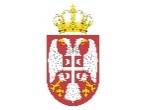   Република Србија    НАЦИОНАЛНА АКАДЕМИЈА      ЗА ЈАВНУ УПРАВУ Број: 404-02-00015/2018-05       Датум: 29.06.2018. године            Б е о г р а дНа основу члана 63. Закона о јавним набавкама („Службени гласник РС”, бр. 124/12, 14/15 и 68/15), Национална академија за јавну управу као Наручилац објављује: ПОЈАШЊЕЊЕКОНКУРСНЕ ДОКУМЕНТАЦИЈЕ бр. 1за јавну набавку мале вредности – Набавка услуга писаног и усменог превођења,број 1/20181. Питање: Молимо вас за појашњење у вези доказивања пословног капацитета: Потребно је доставити референце за претходне 3 године, а наше питање је да ли је могуће приложити и уговоре са наручиоцима из 2018.године?Одговор: Видети Одељaк III Конкурсне документације - Услови за учешће у поступку јавне набавке из чл.75. и чл.76. Закона, тачка 1.2. – додатни услови, страна 5, у коме се наводи: „  1) Пословни капацитет:Да је понуђач у претходне три године (2015, 2016. и 2017. године) реализовао минимум три уговора, са различитим наручиоцима, који за предмет имају услуге које су предмет ове јавне набавке у укупној вредности од најмање 3.500.000,00 динара без ПДВ, од чега минимум 1 уговор чији је предмет усмено превођење са стандардног језика на српски језик и обрнуто, на званичним састанцима, конференцијама или семинарима које су организовали или су у њима учествовали представници државних органа Републике Србије или представници међународних организација и других држава.“2. Питање: Да ли је потребна потврда надлежних органа за доказивање испуњености услова из чл. 75. Закона о јавним набавкама или је довољна изјава агенције?Одговор: Видети Одељaк III Конкурсне документације - Услови за учешће у поступку јавне набавке из чл.75. и чл.76. Закона, тачка 2. Упутство како се доказује испуњеност услова, страна 6, у коме се наводи:„Испуњеност обавезних услова за учешће у поступку предметне јавне набавке, у складу са чл. 77. ст. 4. Закона, понуђач доказује достављањем Изјаве (Образац 5 - Образац изјаве понуђача) којом под пуном материјалном и кривичном одговорношћу потврђује да испуњава услове за учешће у поступку јавне набавке из чл. 75. ст. 1. тач. 1) до 4) Закона, дефинисане овом конкурсном документацијом.	Изјава мора да буде потписана од стране овлашћеног лица понуђача и оверена печатом. Уколико Изјаву потписује лице које није уписано у регистар као лице овлашћено за заступање, потребно је уз понуду доставити овлашћење за потписивање.“3. Питање: Имате ли представу о количинама текстова за превод по језицима како бисмо знали да направимо најбољу понуду? Такође, знате ли оквирно колики је обим усмених превода и за које језике?Одговор: Количина тескстова за превод по језицима, као и обим усмених превода, зависиће од потреба Наручиоца у датом тренутку.Појашњења Конкурсне документације бр.1, биће електронским путем достављена подносиоцу и објављена на Порталу јавних набавки, као и на интернет страни Наручиоца.  			                                                   КОМИСИЈА ЗА ЈАВНУ НАБАВКУ 